SIGAA - SISTEMA INTEGRADO DE GESTÃO DE ATIVIDADES ACADÊMICAS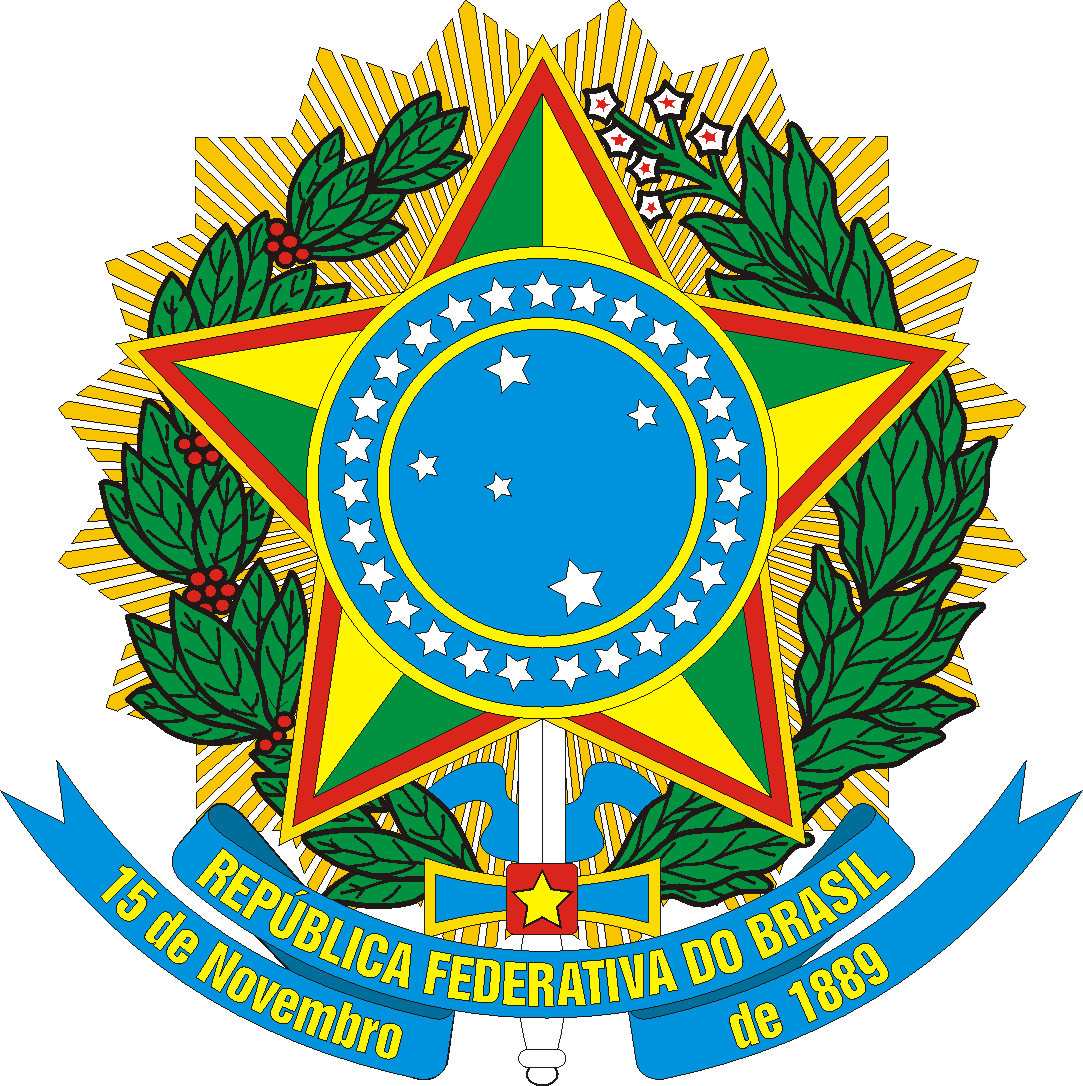 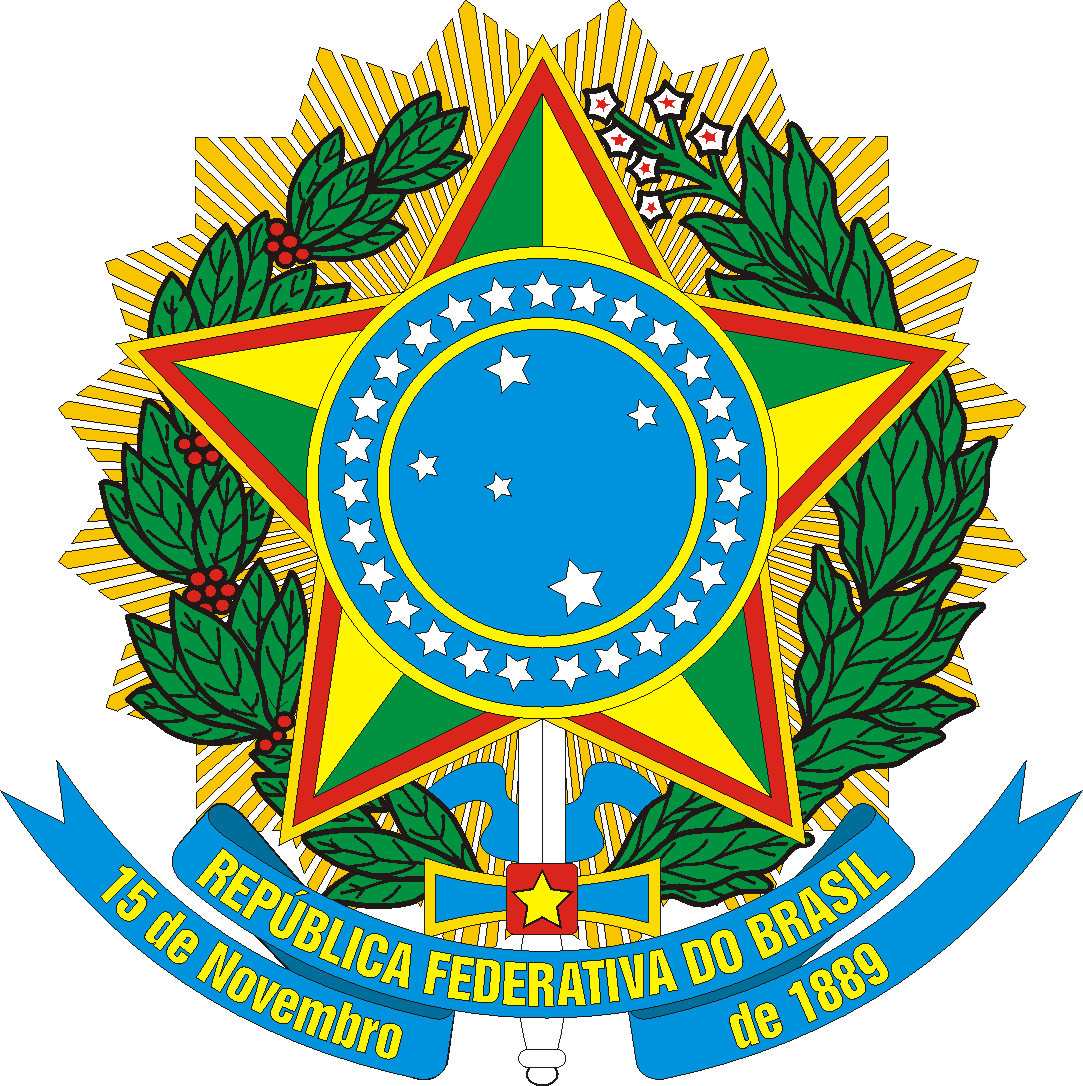 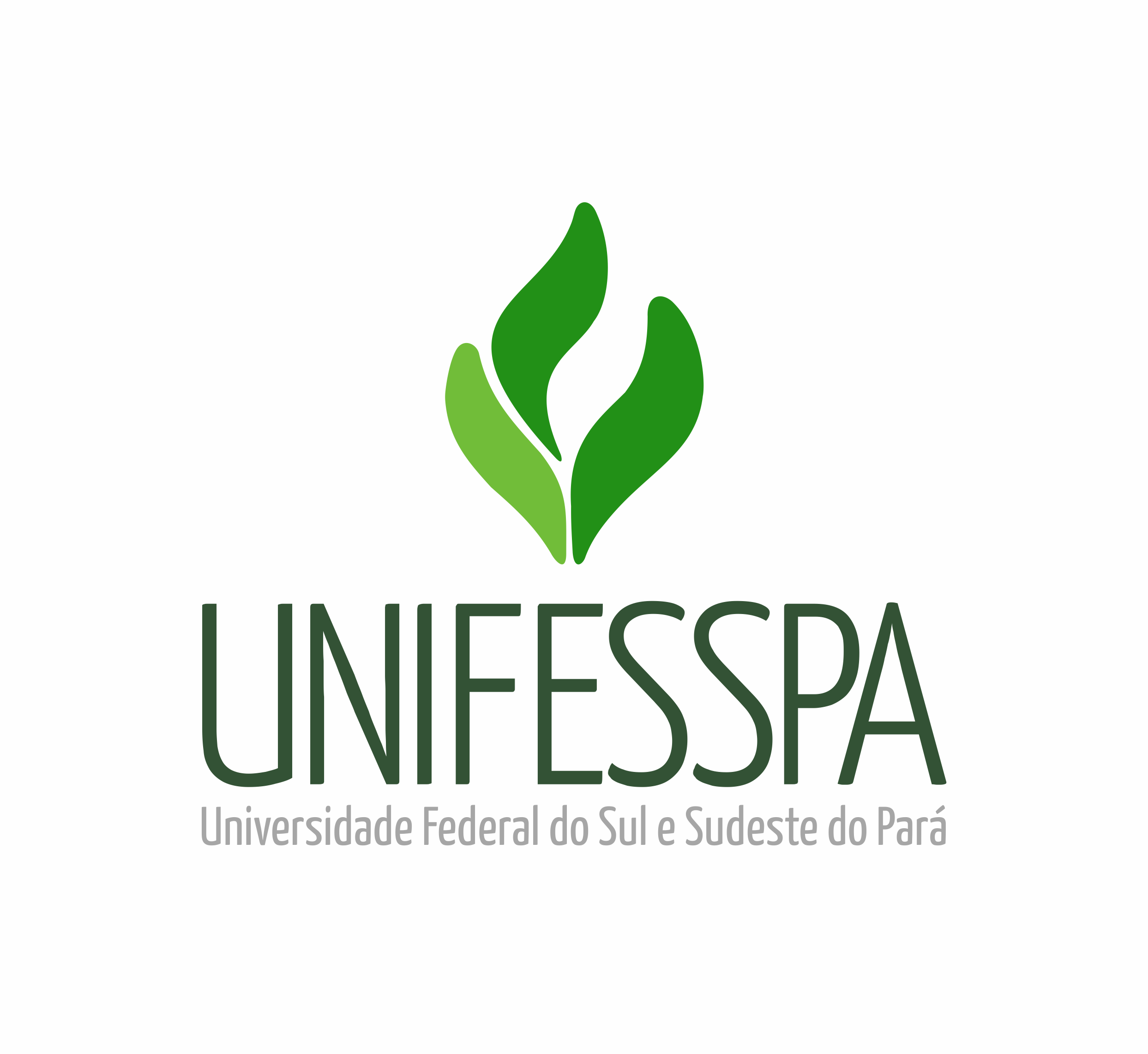 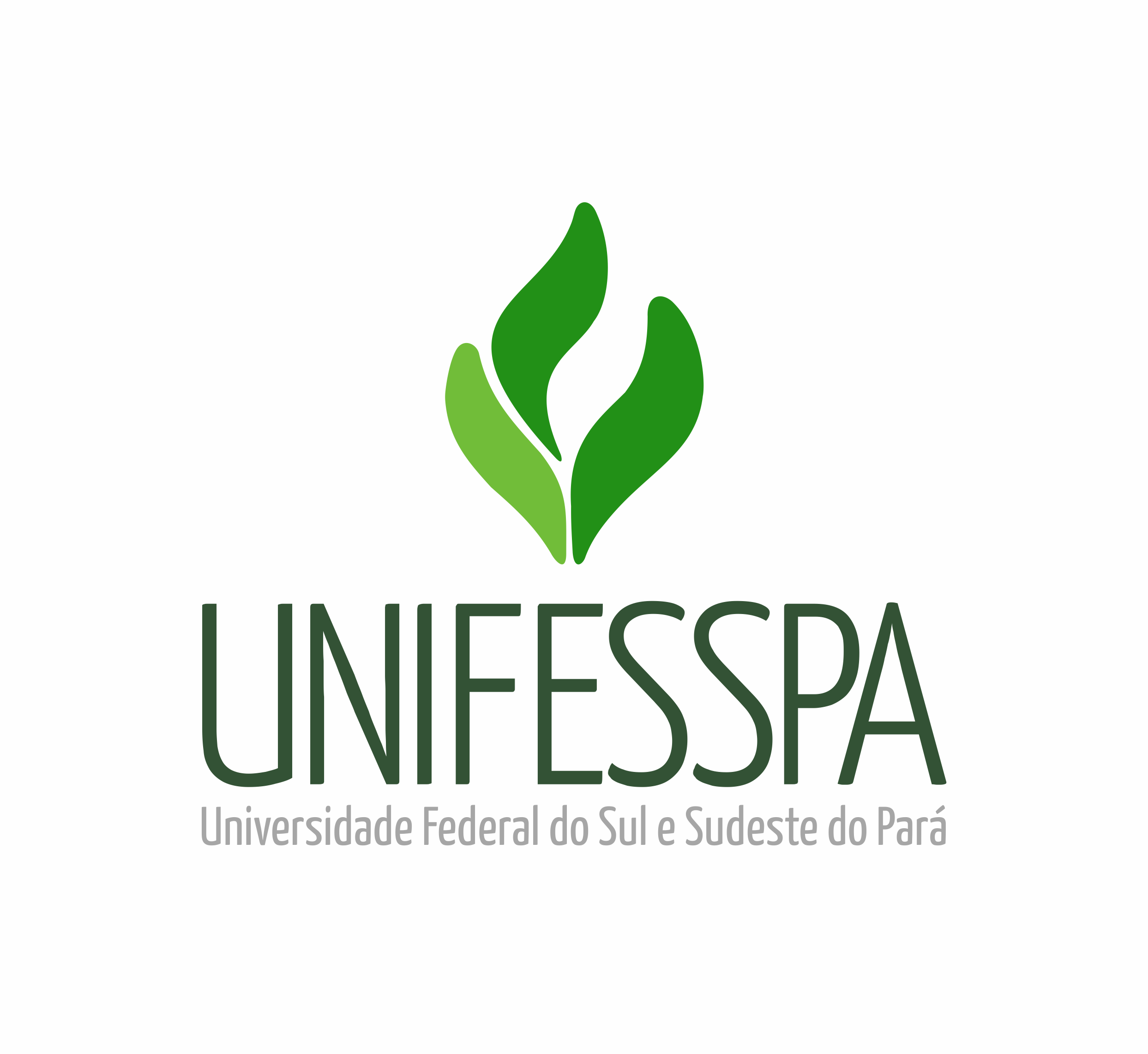 UNIFESSPA- UNIVERSIDADE FEDERAL DO SUL E SUDESTE DO PARÁ       CRCA - CENTRO DE REGISTRO E CONTROLE ACADÊMICOLAUDA DE DIPLOMADados do CursoDados PessoaisINFORMAÇÕES ADICIONAISCertifico que os dados acima estão corretos.Data: ____/____________/____/____________________________________                                                                                                                           Assinatura do(a) Diplomado(a)Nome:  Matrícula: CPF:  Curso:Programa:Área de Concentração:Data de Nascimento:Nome do Pai:   Nome da Mãe:Local de Nascimento:Nacionalidade:RG:Data de expedição do RG:Endereço:Bairro:CEP:Telefone:  E-mail:Título da Dissertação:Data da Defesa:Grau Obtido:Data da Homologação: